Муниципальное общеобразовательное бюджетное учреждениесредняя общеобразовательная школа № 14              с углубленным изучением отдельных предметовг. БлаговещенскОткрытый урок математикив 3Д классепо теме «Линейные и столбчатые диаграммы»( программа «Школа 2100» по учебнику  математика                                под редакцией Т.Е. Демидовой)Учитель: Куренкова Ирина ВалентиновнаКатегория слушателей: учителя города БлаговещенскаДата проведения:  28 ноября 2013г.Цели:1.Познакомиться с понятиями «линейные», «столбчатые» диаграммы.2.Научиться читать и записывать информацию с помощью линейных и столбчатых диаграмм (уточненной модели).3.Развивать умение называть и сравнивать значения величин.I. Организационный момент. II.Разминка для ума (работа в парах).- Используя части модели круга, придумайте математические задания. (Оборудование: 1ряд  модель круга зеленого цвета, разделенного на 4 доли и модель круга желтого цвета, разделенного на 3 доли ;2 ряд: модель фиолетового цвета из 5 долей, модель розового цвета из 6 долей;3ряд: модель зеленого и фиолетового цвета)(Предполагаемые задания , придуманные детьми:собрать модели круговзаписать доли (дробные числа)сравнить дробиIII. Актуализация знаний.   10 ДНЕЙ                                                                    солнце                        ?  дней- Какую информацию несет данная графическая модель? - Что можно сказать об отрезках на схеме, какой каждый из них? (единичный)- Сформулируйте задачу .-Каким действием будем решать?-Какой это может быть месяц?  ( на доске модели круга)    - Можем ли мы перенести информацию на модель круга?- Какую информацию надо перенести , чтобы сформулироватьзадание?IV. Постановка проблемы.- Посмотрите на фенологический календарь, который вы ведете.- Сколько солнечных дней было в сентябре? (9 дней)- Пасмурных дней? (10 дней)- С переменной облачностью? (11 дней)- Можно ли эту информацию перенести на модель круга? (нет)- Почему? ( количество дней разное)- Как отобразить графически данную информацию? ( предположительный ответ: при помощи отдельных линий, отрезков)      9 дней                10 дней                         11 дней                                                       - Есть еще какие- либо предположения?V. Сообщение темы урока.- В математике существуют уточненные общепринятые модели для записи информации величин.- Сегодня на уроке мы познакомимся с новым видом математических моделей, несущих информацию.1 слайд.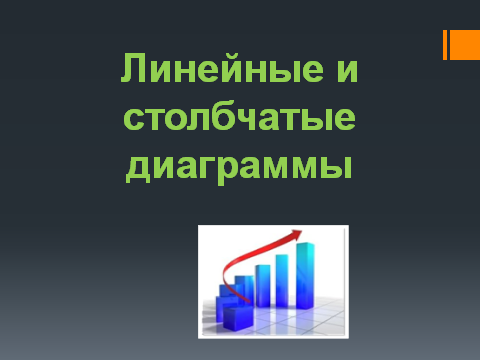 - Какова цель урока? (высказывание детей).- Кто из вас знает, что обозначает слово диаграмма?2слайд.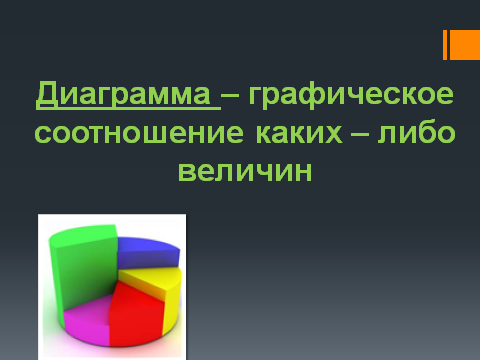 VI. Работа с учебником  (II ч. С.2 №1)а) чтение текста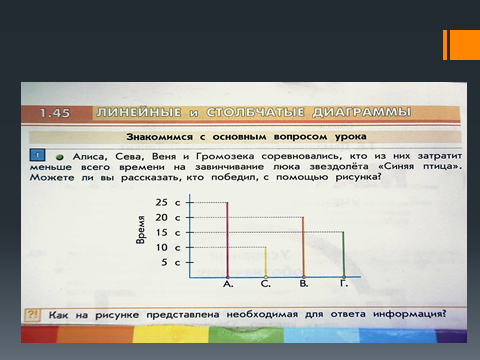 - Можете ли вы рассказать  с помощью рисунка кто победил?- Проверьте по таблице задания №2 учебника.б) Как  можно назвать этот рисунок, выполненный при помощи линий?-Действительно - это модель линейной диаграммы, имеющей общепринятый вид.VII. Выведение алгоритма построения диаграммы.1.Какая геометрическая фигура изображена синим цветом? - Какой первый шаг? (построить прямой угол)2.Что отмечено на вертикальной стороне угла? (единичный отрезок)- Каким он может быть по величине? (1клетка, 1см …)-Какой 2 шаг? (откладываем на вертикальной стороне угла единичный отрезок)3. Какую информацию несут точки и буквы на горизонтальной стороне угла? (начальные буквы номеров участников)- 3 шаг? (отложить на одинаковом расстоянии точки, записать буквы)4. Что надо провести вертикально? (соответствующие отрезки)-4 шаг - провести вертикально отрезки5. Для чего нужны пунктирные линии? 5 шаг – провести пунктирные линии.Прочитайте алгоритм построения в учебнике.  Так мы с вами рассуждали?4слайд.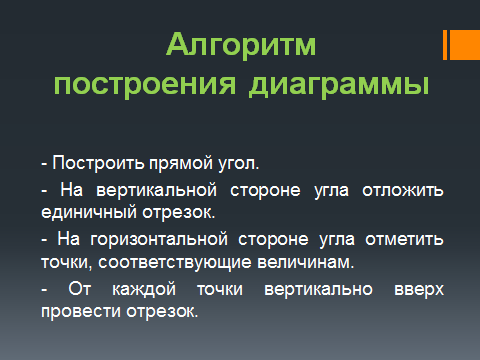 VII. Работа над понятием « столбчатая диаграмма».- Посмотрите на диаграмму в учебнике на с.35 слайд.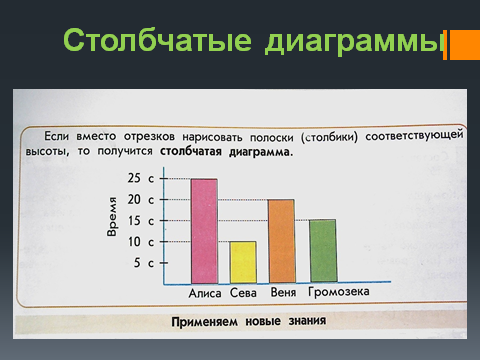 - Почему ее так назвали?VIII. Практическая работа в парах (по выбору) на заготовленных учителем листах в клетку с построением прямого угла (системы координат)а) построение диаграммы «сентябрьские дни»б) диаграммы социологического опроса на темы:- любимые сладости-любимые предметы- марки машинIХ.  Итоги построения диаграмм (листы с работой вывешиваются на доску).Сравните диаграмму « сентябрьские дни»6 слайд.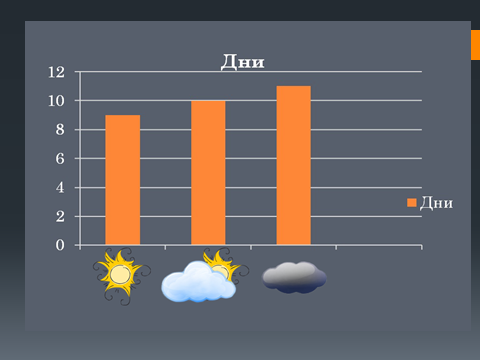 Х. Итог.- Что узнали нового? Чему научились.ХI. Домашнее задание (по выбору):а) построение диаграммы оценокб) построение диаграммы социологического опроса на любую темув) с.3, №3 (учебник)7 слайд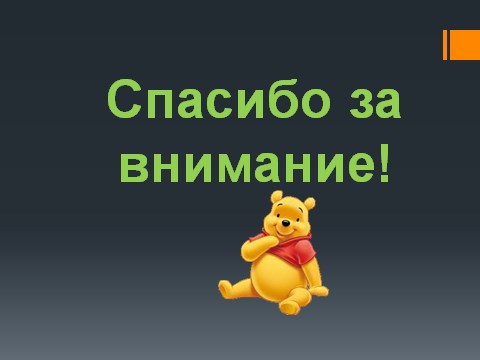 